DLA RODZICÓW I DZIECI Z GRUPY IVWitamy serdeczne!W dniu 02.04.2021r. temat: „Święta tuż, tuż”Wielkanocne zagadki.Rodzic zadaje dziecku następujące zagadki:Jeden taki dzieńw całym roku mamy,że gdy nas obleją,to się nie gniewamy. (Śmigus Dyngus)Ukrywa w Wielkanoc słodkości różne,więc każde dziecko na niego czeka.Zobaczyć go jednak - wysiłki to próżne,bo on susami – kic! Kic! Ucieka. (Zajączek)Potulne zwierzątkoz masła ulepione,małą chorągiewkąwdzięcznie ozdobione. (Baranek)Mały, żółty ptaszekz jajka się wykluwa,zamiast piór ma puszek,więc jeszcze nie fruwa. (kurczaczek)Wielkanocna zupa,w niej kiełbaska pływa.Jest tam też jajeczko,żółte jak słoneczko. (Żurek)Zabawa ruchowa – Wielkanocna gimnastyka. Rodzic ustala z dzieckiem, co robi dziecko, gdy zobaczy określony kolor , np.niebieskie  – dziecko skacze w miejscu, żółte  – dziecko robi pajacyki, czerwone  – dziecko kiwa się na boki, zielone  – dziecko kręci się wokół własnej osi. Zabawa dydaktyczna – Co jest związane z Wielkanocą? Rodzic pokazuje dzieckiem różne przedmioty: koszyk, pisanki/kraszanki, palma wielkanocna, baranek cukrowy, bombka, łańcuch choinkowy. Zadaniem dziecka jest ustalenie, co pasuje do świąt wielkanocnych, a co do nich nie pasuje. Dziecko uzasadnia swój wybór.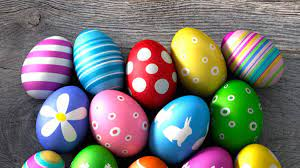 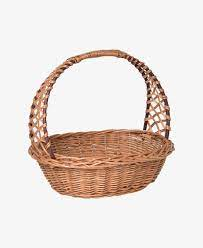 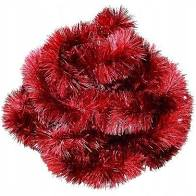 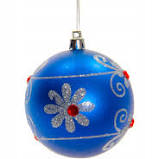 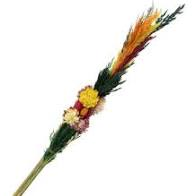 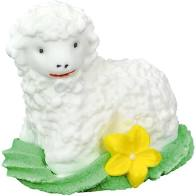 Zabawa ruchowo-naśladowcza – Przedświąteczne porządki. Dziecko naśladuje ruchem czynności podane przez rodzice związane z wykonywaniem przedświątecznych porządków np.: odkurzanie, zamiatanie, ścieranie kurzu, mycie okien, trzepanie dywanów, itp.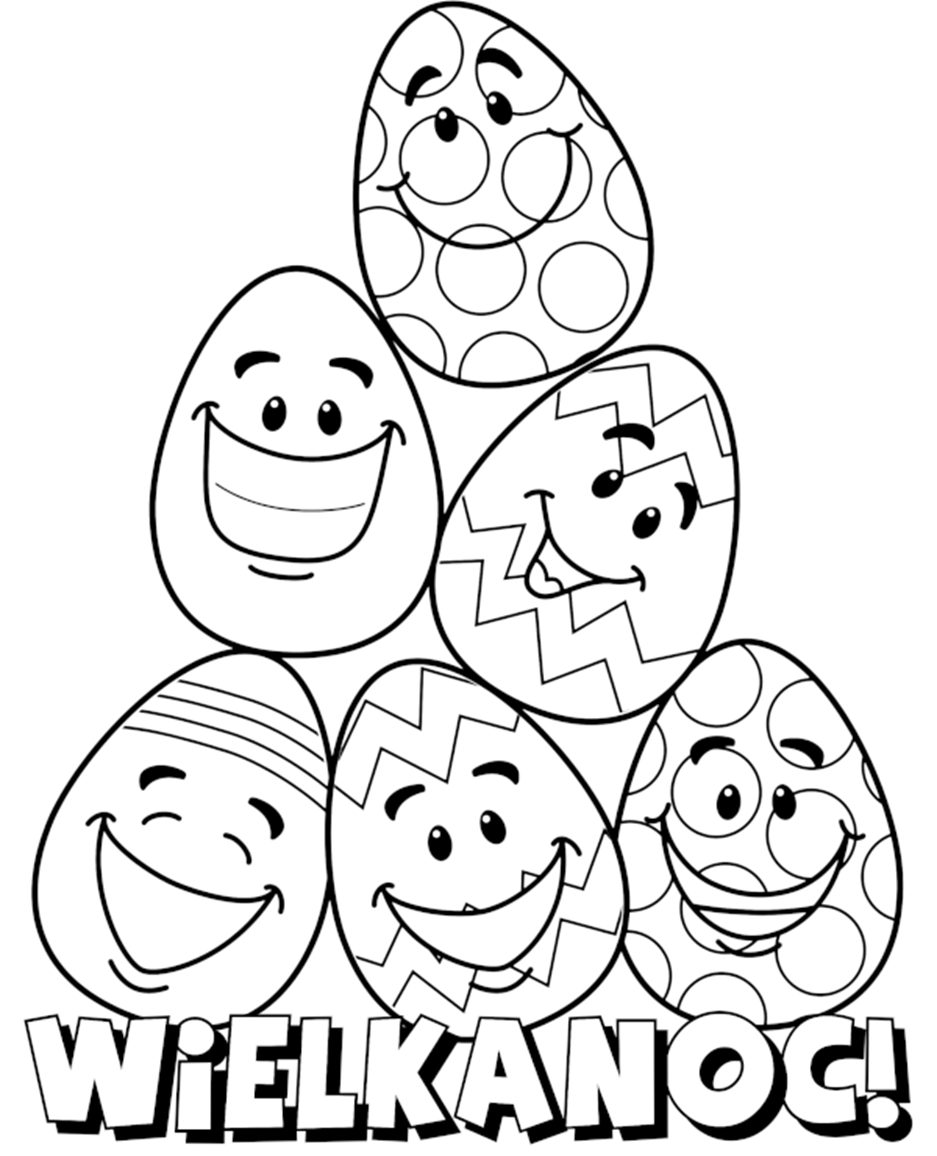 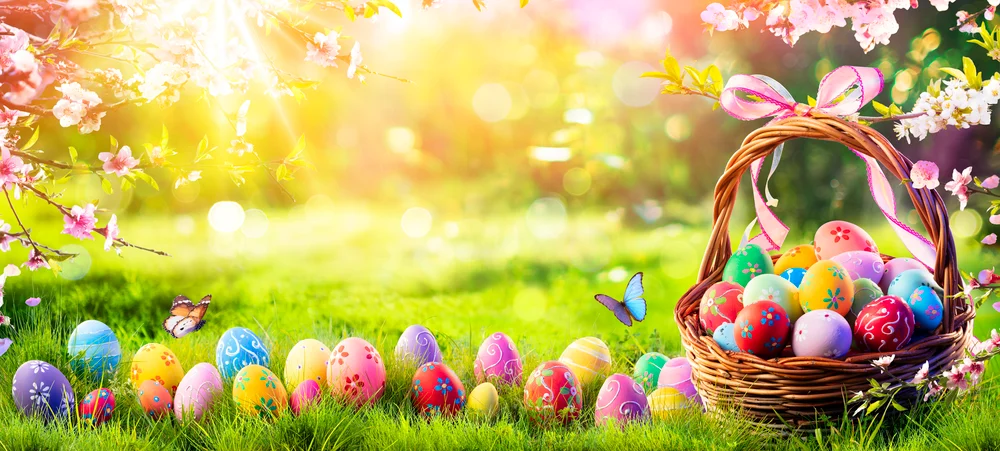 Zdrowych, spokojnych i radosnych Świąt Wielkiej Nocny spędzonych w rodzinnym gronie, pachnących wiosną i budzącą się do życia przyrodą życzą dzieciom i rodzicom:Gębicka, A Pabijańczyk